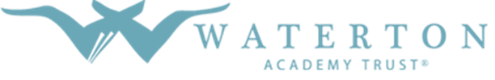 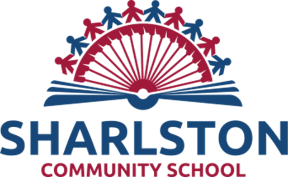 Implementation of the Geography CurriculumWe believe that geography has an important place in our school curriculum. A two-year, long term rolling programme maps out the coverage of teaching and learning opportunities for children to develop and embed progressive skills that they are taught.   Our curriculum is designed and planned to show progression in skills from Early Years to Upper Key Stage 2.  At Sharlston Community School we want all of our children to reach key milestones at the end of each key stage in each of the Disciplinary Concepts to learn how to ‘be’ a Geographer’ and that underpin every geography topic that we teach.  • Locational knowledge  • Place knowledge  • Human and physical geography  • Geographical skills and fieldwork We have a spiral curriculum, with essential knowledge and skills revisited with increasing complexity, allowing pupils to revise and build on their previous learning. Locational knowledge, in particular, will be reviewed in each unit to coincide with our belief that this will consolidate children’s understanding of key concepts, such as scale and place, in Geography. Cross-curricular links are included throughout each unit, allowing children to make connections and apply their Geography skills to other areas of learning.Enquiry questions form the basis for our units, meaning that pupils gain a solid understanding of geographical knowledge and skills by applying them to answer enquiry questions. These questions are open-ended with no preconceived answers and therefore they are genuinely purposeful and engage pupils in generating a real change. In attempting to answer them, children learn how to collect, interpret and present data using geographical methodologies and make informed decisions by applying their geographical knowledge. Each unit contains elements of geographical skills and fieldwork to ensure that fieldwork skills are practised as often as possible Impact After following our carefully designed SHINE Curriculum, the impact is that by the time pupils leave Sharlston Community School they have a secure understanding of the academic content of our Geography Curriculum; with the understanding of how to be socially, morally, spiritually and culturally responsible and aware; how to make positive contributions to the local and global community and how to endeavour to be the best that they can be. They understand the vast range of career opportunities open to them if they work hard. We aim for all of our children to leave our school respectful, skilful, ambitious and with a thirst for life and all it has to offer.We hope to encourage pupils to become resourceful, active citizens who will have the skills to contribute to and improve the world around them. 